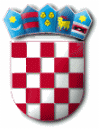 ZAPISNIK S JAVNOG OTVARANJA PONUDA1. sjednice Povjerenstva za zakup poljoprivrednog zemljišta u vlasništvu Republike Hrvatske na području Općine PunatSjednica Povjerenstva održana je 4. ožujka 2021. godine u Maloj Sali u Općini Punat, na adresi Novi put 2, Punat.Javno otvaranje ponuda započelo je u 11:10 h.Predmet rada Povjerenstva je javno otvaranje pristiglih ponuda na Javni natječaj za zakup poljoprivrednog zemljišta u vlasništvu Republike Hrvatske na području Općine Punat KLASA:021-05/20-01/8, URBROJ:2142-02-01-20-18, objavljenog u Službenim novinama Primorsko-goranske županije broj 1/21, na oglasnoj ploči i internetskoj stranici Općine Punat dana 21. siječnja 2021. godine.Rok za predaju ponuda istekao je 20. veljače 2021. godine.Na otvaranju ponuda bili su nazočni sljedeći članovi Povjerenstva:Ozren Kopanica, dipl.ing.geod.,Goran Voloder, dipl.ing.agr.,Hrvoje Mrakovčić, predstavnik Općinskog vijeća Kristijan Žic, predstavnik Općinskog vijeća Općine PunatOdsutna članica Povjerenstva: Nataša Kleković, dipl.iur.Ostali nazočni: Ivana Svetec, dipl.iur., pročelnica Jedinstvenog upravnog odjela Općine PunatUtvrđeno je da su na Javni natječaj pristigle 3 ponude koje su predane u propisanom roku.
Pristupilo se otvaranju pravodobno predanih ponuda, po redoslijedu kako su zaprimljene u pisarnici Općine Punat.1. PONUDAZaprimljena dana 18. veljače 2021. godine (predana na poštu 18. veljače 2021. godine)
Ponuditelj: OPG ORLIĆ, Vinko Orlić, 17. travnja 21, 51521 Punat,                   OIB 39511169857                                                                        Ponuda za:Dokumentacija uz ponudu:Dokumentacija kojom se dokazuje prvenstveno pravo zakupa:2. PONUDAZaprimljena dana 24.veljače 2021. godine (predana preporučenom poštom dana 20. veljače 2021.g.)
Ponuditelj: MILICA SEKULIĆ, vlasnica M.S. – IDEA, obrta za proizvodnju, trgovinu i usluge,  A.Raspora 24, 51410 Opatija, OIB88627652650Ponuda za:Dokumentacija uz ponudu:Podnositeljica ponude nije dostavila:- gospodarski program za svaku PTC/katastarsku česticu za koju je dostavila ponudu- potvrdu Općine Općine Punat o podmirenju svih obveza s osnove korištenja poljoprivrednog zemljišta u vlasništvu državeBudući da ponuda ne sadrži gore navedene podatke ista se smatra nevažećom te se dalje ne razmatra.3. PONUDAZaprimljena dana 24.veljače 2021. godine (predana preporučenom poštom dana 20. veljače 2021.g.
Ponuditelj:  OPG MRAKOVČIĆ DRAGAN, Augusta Cesarca 58, 51521 Punat,                    OIB 30535113351                                                                                 Ponuda za:Dokumentacija uz ponudu:Podnositelj ponude nije dostavio:- gospodarski program za svaku PTC/katastarsku česticu za koju je dostavio ponuduBudući da ponuda ne sadrži gore navedeni podatak ista se smatra nevažećom te se dalje ne razmatra.Sjednica Povjerenstva završila u 11:40 sati.Članovi Povjerenstva:_________________________	  __________________________           Hrvoje Mrakovčić                                                                    Ozren Kopanica                                        __________________________	__________________________             Kristijan Žic	             Goran Voloder_____________________________               Nataša KlekovićR E P U B L I K A   H R V A T S K APRIMORSKO – GORANSKA ŽUPANIJAOPĆINA PUNAT              Povjerenstvo za zakup 
poljoprivrednog zemljišta u vlasništvu
     Republike Hrvatske na području
                  Općine PunatKLASA: 320-02/19-01/3URBROJ: 2142-02-03/1-21-15Punat, 4. ožujka 2021. godineKatastarska česticaPTC brojKatastarska općinaPonuđena cijenaGospodarski program DA/NE5238/15239/124PUNAT100,00350,00DA1947/145STARA BAŠKA45,00DA1948/346STARA BAŠKA3,00DA1952/11952/247STARA BAŠKA35,00120,00DA1952/348STARA BAŠKA18,00DARedni brojDokumentacijaDA /NE1.Potvrda Općine Punat o podmirenju svih obveza s osnove korištenja poljoprivrednog zemljišta u vlasništvu države KLASA:320-02/19-01/3, URBROJ:2142-02-03/05-2-21-12 od 3. veljače 2021.g.DA2.Potvrda Porezne uprave o podmirenju svih obveza s osnove javnih davanja KLASA:034-04/21-10/300,URBROJ:513-07-08-03-21-2 od 1.veljače 2021.g.DA3.Izjava da se protiv podnositelja na području RH ne vodi postupak zbog predaje u posjed poljoprivrednog zemljišta i da nema duga s osnove korištenja poljoprivrednog zemljišta na području RH – Obrazac 1.DA4.Izjava da se osobni podaci iz dostavljene ponude koriste u daljnjem postupku sklapanja ugovora i vođenja registra evidencije ugovora i naplate po ugovoru – Obrazac 3DA5.Izjava da ponuditelj nije povezan s drugim fizičkim i pravnim osobama – Obrazac 2.DA6.Izjava da je ponuditelj ispunjavao gospodarski program iz ugovora temeljem kojeg ostvaruje status dosadašnjeg posjednika za vrijeme trajanja ugovora - Obrazac 4.DARedni brojDokumentacijaVrsta dokumentaDA/NE1.Nositelj OPG-aBroj članova OPG-aRješenje o upisu obiteljskog poljoprivrednog gospodarstva KLASA:UP/I-320-01/19-01-02/2925, URBROJ:343-2112/01-20-002 od 27. siječnja 2020. g. DA2.Datum upisa u upisnik PGUvjerenje o upisu u upisnik poljoprivrednika KLASA:320-01/21-10-01/1625, URBROJ:343-2112/01-21-002 od 8.veljače 2021. g.DA3.Poljoprivreda primarna djelatnostElektronički zapis o podacima evidentiranim u matičnoj evidenciji HZMO od 1.veljače 2021g.. DA4.Vlasnik ili posjednik stokePotvrda HAPIH-a - Izvod iz jedinstvenog registra domaćih životinja od 2. veljače 2021. godineDA5.Prebivalište, sjedište ili proizvodni objektOsobna iskaznica (kopija) i elektronički zapis o prebivalištu DA6.Prosječan broj uvjetnih grla za proizvodnu godinu koja prethodi natječajuPotvrda Ministarstva poljoprivredeDA7.Površine poljoprivrednog zemljišta koje ponuditelj koristiUvjerenje o površinama evidentiranim u ARKOD sustavu KLASA:034-04/21-02/0020, URBROJ:343-2112/01-21-002 od 8.veljače 2021. godineDA8.Ekonomska vrijednost PGPotvrda Ministarstva poljoprivrede - Izračun ekonomske veličine poljoprivrednog gospodarstva (EVPG) od 2.veljače 2021.godineDAKatastarska česticaPTC brojKatastarska općinaPonuđena cijenaGospodarski program DA/NE3155/24.PUNAT150,00NE32735.PUNAT50,00NE3655/223655/237.PUNAT100,00100,00NERedni brojDokumentacijaDA /NE1.Potvrda Općine Punat o podmirenju svih obveza s osnove korištenja poljoprivrednog zemljišta u vlasništvu državeNE2.Potvrda Porezne uprave o podmirenju svih obveza s osnove javnih davanjaDA3.Izjava da se protiv podnositelja na području RH ne vodi postupak zbog predaje u posjed poljoprivrednog zemljišta I da nema duga s osnove korištenja poljoprivrednog zemljišta na području RH – Obrazac 1.DA4.Izjava da se osobni podaci iz dostavljene ponude koriste u daljnjem postupku sklapanja ugovora i vođenja registra evidencije ugovora i naplate po ugovoru – Obrazac 3DAKatastarska česticaPTC brojKatastarska općinaPonuđena cijena(kn)Gospodarski program DA/NE1143/11144/311451.PUNAT29,40 NE3155/24.PUNAT61,00NE32735.PUNAT10,60NE3760/273760/293760/3115.PUNAT96,90NERedni brojDokumentacijaDA /NE1.Potvrda Općine Punat o podmirenju svih obveza s osnove korištenja poljoprivrednog zemljišta u vlasništvu državeDA2.Potvrda Porezne uprave o podmirenju svih obveza s osnove javnih davanjaDA3.Izjava da se protiv podnositelja na području RH ne vodi postupak zbog predaje u posjed poljoprivrednog zemljišta i da nema duga s osnove korištenja poljoprivrednog zemljišta na području RH – Obrazac 1.DA4.Izjava da se osobni podaci iz dostavljene ponude koriste u daljnjem postupku sklapanja ugovora i vođenja registra evidencije ugovora i naplate po ugovoru – Obrazac 3DA